Memoriál Františka Hadaše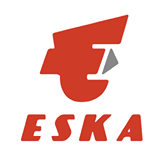 a Zdeňka Krause                                                    Všeobecná ustanoveníPořadatel:	Lukostřelecký klub ESKA ChebTermín:	neděle 9. září 2018Místo konání:	Lukostřelecká střelnice, Koželužská 30, 350 02 Cheb                                           Činovníci:	ředitel závodu:		Pavel Smažík st.		hlavní rozhodčí:		František LněničkaPřihlášky:	přihlášky přes systém rcherz do 5. 9. 2018	nebo na kontakt martin.hamor@seznam.cz – 602787725Rozlosování:		provede pořadatel, informace o rozlosování budou zveřejněny v systému rcherzUbytování:	pořadatel nezajišťuje, Stravování:	bude zajištěno formou bufetu v prostoru střelniceStartovné:	žáci                   		200 Kč 	dospělí, dorost   	250 Kč              	nečlenové ČLS		300 Kč Technická ustanoveníPředpis:		závodí se podle pravidel WA, Soutěžního řádu ČLS a podle ustanovení tohoto rozpisuSestavy:                    	ŽWA 720, ŽWA/kr., WA 720 -70, 60, 50 m, WA/kr.Kategorie:		žáci a žákyně do 8 a do 10 let, mladší a starší žáci, kadeti a kadetky, junioři a juniorky, muži, ženy, senioři a seniorkyDivize:	reflexní luk, holý luk, kladkový luk Startují:	řádně přihlášení lukostřelciČasový rozvrhNeděle:	9. září 2018  9:00 – 9:30  	prezentace závodníků  9:45	slavnostní zahájení10:00	trénink10:30	zahájení závodu	vyhlášení do 30 minut po ukončení závodu                          Upozornění:                 	všichni závodníci startují na vlastní nebezpečíZÁVOD JE POŘÁDÁN ZA PODPORY MĚSTA CHEB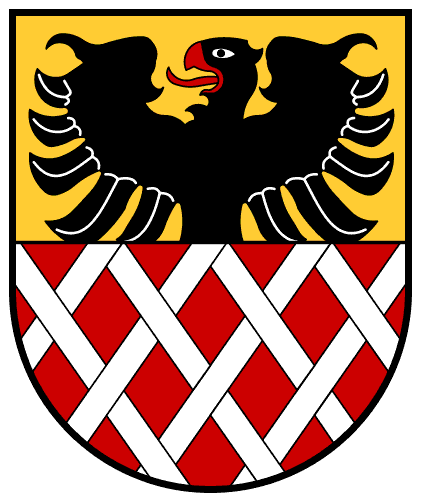 Pro účastníky závodu jsou připraveny hodnotné cenyMEDAILELUKOSTŘELECKÉ VYBAVENÍa jiná překvapeníV Chebu dne 4. července 2018					Pavel Smažík st.							  ředitel závodu